University of New Mexico Hospitals Request for ProposalsAddendum No. 2Project Number:RFP 461-22AI HIM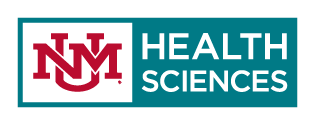 Revised Due Date: March 15, 2023 2:00 p.m. MSTThe time and date proposals are due shall be strictly observed.RFP 461-22 AI HIMADDENDUM NO. 2THE UNIVERSITY OF NEW MEXICOHOSPITALSPurchasing DepartmentThe purpose of this Addendum is to extend the deadline for the RFP to 2pm on Wednesday, March 15, 2023. All offerors are subject to the provisions of this addendum. Questions regarding the above information are to be submitted to:Kari GenerousProcurement Specialist, UNM Hospitalskgenerous@salud.unm.edu505-508-8646